Le carnet de suivi des apprentissages : un nouveau cahier de progrès et de réussite 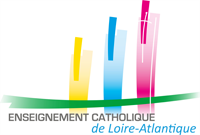 En référence au plan d’action ministériel du 12 janvier 2023, les compétences liées au langage et aux premiers outils mathématiques seront priorisées. Voici notre sélection pour le cahier de progrès :Domaine : Mobiliser le langage dans toutes ses dimensionsMobiliser langage dans toutes ses dimensions : L’oral * Comprendre et apprendreAttendu :1-Dire de mémoire et de manière expressive plusieurs comptines et poésies.Mobiliser langage dans toutes ses dimensions :L’écrit* Commencer à réfléchir sur la langue et acquérir une conscience phonologiqueAttendus :2-Distinguer et manipuler des syllabes3-Reconnaître les lettres de l’alphabet, connaître leur nom, savoir que le nom d’une lettre peut être différent du son qu’elle transcrit* Commencer à produire des écrits et en découvrir le fonctionnement. Découvrir le principe alphabétique4-Reconnaître son prénom écrit en lettres capitales, en script ou en cursive. Connaître le nom des lettres qui le composent.* Commencer à écrire tout seul5-Connaître les correspondances entre les trois manières d’écrire les lettres : cursive, script, capitales d’imprimerie et commencer à faire le lien avec le son qu’elles codent. Copier à l’aide d’un clavier.6-Écrire son prénom en écriture, sans modèle7-Écrire un mot en utilisant des lettres ou groupes de lettres empruntés aux mots connus Domaine : Acquérir les premiers outils mathématiquesAcquérir les premiers outils mathématiques : Découvrir les nombres et leur utilisation*Construire le nombre pour exprimer les quantités-Stabiliser la connaissance des petits nombres Attendus :8-Réaliser une collection dont le cardinal est compris entre 1 et 10  9-Quantifier des collections jusqu’à 10 au moins ; les composer et les décomposer par manipulations effectives puis mentales. Dire combien il faut ajouter ou enlever pour obtenir des quantités ne dépassant pas dix. Acquérir les premiers outils mathématiques :*Utiliser le nombre pour désigner un rang, une position-Utiliser le nombre pour résoudre des problèmes.Attendu :10- Commencer à résoudre des problèmes de composition de deux collections, d’ajout ou de retrait, de produit ou de partage (les nombres en jeu sont tous inférieurs ou égaux à 10)Acquérir les premiers outils mathématiques : *Construire des premiers savoirs et savoir-faire avec rigueurAttendu :11- Dire la suite des nombres jusqu’à trente. Dire la suite des nombres à partir d’un nombre donné (entre 1 et 30)12- Lire les nombres écrits en chiffres jusqu’à 10Acquérir les premiers outils mathématiques :Explorer des formes, des grandeurs, des suites organisées.*Les formesAttendu :13-Reconnaître quelques solides (cube, pyramide, boule, cylindre)14-Savoir nommer quelques formes planes (carré, triangle, cercle ou disque, rectangle) et ce dans toutes leurs orientations et configurationsEn plus de ces attendus, chaque équipe sera invitée à compléter le cahier de progrès en collant des photos des projets ou des réussites spécifiques des élèves…